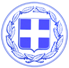                       Κως, 14 Φεβρουαρίου 2018ΔΕΛΤΙΟ ΤΥΠΟΥΘΕΜΑ : “Η Δημοτική Αρχή και το Λιμενικό Ταμείο Κω απαντάνε με έργα.”Οι νέες σύγχρονες εγκαταστάσεις για την αναμονή επιβατών στο λιμάνι της Κω, είναι μια πραγματικότητα.Αυτή η πραγματικότητα ενοχλεί όμως κάποιους, γιατί πολύ απλά θυμίζει ότι οι ίδιοι δεν έκαναν απολύτως τίποτα για το συγκεκριμένο ζήτημα τα προηγούμενα χρόνια.Επί της ουσίας και για να μην δημιουργούνται εντυπώσεις:Η αξιολόγηση των προσφορών για την εγκατάσταση έγινε σε ευρεία κλίμακα, δεν ήταν κριτήριο μόνο η οικονομική προσφορά. Στα κριτήρια συμπεριλαμβάνονταν, σύμφωνα με την προκήρυξη: α. Ο χρόνος παράδοσης των προς προμήθεια ειδών (ποσοστό βαρύτητας 20%).β. Ο βαθμός συμμόρφωσης με τα απαιτητά κριτήρια της μελέτης (ποσοστό βαρύτητας 30%).γ. Το ποσό της οικονομικής προσφοράς του αναδόχου (ποσοστό βαρύτητας 50%).Με αυτόν τον ξεκάθαρο τρόπο προέκυψε ο ανάδοχος για την προμήθεια της αίθουσας και για τον λόγο αυτό δεν υπήρξε καμία ένσταση από τους υπόλοιπους συμμετέχοντες.Η όλη διαδικασία έγινε με πλήρη κριτήρια διαφάνειας και με απόλυτη τήρηση της νομιμότητας.Το μόνο που επιτυγχάνει η ανακοίνωση του Οράματος με τις μπαρούφες και τις καταγγελίες του αέρα, είναι να προσβάλλουν τα μέλη του διοικητικού συμβουλίου του Λιμενικού Ταμείου, μια και η απόφαση ήταν ομόφωνη.Προσβάλλουν το Δήμαρχο Νισύρου κ. Κορωναίο, καταξιωμένο και διαπρεπή επιστήμονα, τον Ανεξάρτητο Δημοτικό Σύμβουλο κ. Καλούδη από την εμπειρία του οποίου στη δημόσια διοίκηση μαθαίνουμε όλοι και τον Λιμενάρχη κ. Γιαλελή που αποτελεί υπόδειγμα ευπρέπειας και καθήκοντος.Το λιμάνι της Κω απέκτησε μια νέα υποδομή για την αναμονή των επιβατών, μια σύγχρονη και κλιματιζόμενη αίθουσα αναμονής που αναβαθμίζει την εικόνα του νησιού μας.Πόση ευτέλεια, νοσηρότητα και μικρότητα διαθέτουν κάποιοι για να προσπαθούν να μηδενίσουν αυτό το έργο και να ρίξουν λάσπη;Η Κως προχωρά μπροστά με έργα.Η Δημοτική Αρχή και το Λιμενικό Ταμείο δίνουν λύσεις σε προβλήματα που έρχονται από το παρελθόν, απαντάνε με έργα.Γραφείο Τύπου Δήμου Κω